МИНИСТЕРСТВО  ОБРАЗОВАНИЯ	                      РОССИЙСКОЙ  ФЕДЕРАЦИИ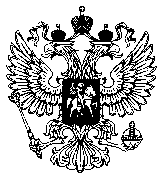 РЕСПУБЛИКА ДАГЕСТАНМУНИЦИПАЛЬНОЕ БЮДЖЕТНОЕ ОБЩЕОБРАЗОВАТЕЛЬНОЕ УЧРЕЖДЕНИЕ"ТРИСАНЧИНСКАЯ СРЕДНЯЯ ОБЩЕОБРАЗОВАТЕЛЬНАЯ ШКОЛА ИМЕНИ УМАЛАТОВА Р.М."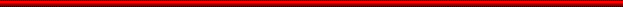 368585 РД  Дахадаевский  район с.Трисанчи ул.Центральная 1  unizat@mail.ru.Приказ № 82от "16"   июня  2020г."О выдаче аттестатов об основном общем образовании и среднем общем образовании в 2020 году".На  основании пункта 1 части 1 статьи 61 Федерального закона от 29.12.2012 №273.ФЗ "Об образовании  в Российской Федерации", приказа Минпросвещения  России от 11.06.2020 №295   "Об  особенностях заполнения и выдачи аттестатов об основном общем и среднем общем образовании в 2020 году". Решения педагогического совета  МБОУ "Трисанчинская СОШ имени Умалатова Р.М." (протокол от от "16"   июня  2020г.)ПРИКАЗЫВАЮ:1. Считаю завершившими обучение  по образовательным программам  основного общего образования обучающихся  9-го класса (по списку согласно Приложению №1).2. Считаю  завершившими обучение  по образовательным программам  среднего  общего образования обучающихся 11-го класса (по списку согласно Приложению №2).3. Выдать  аттестаты об основном общем образовании и приложения  к ним учащихся 9-го класса. Завершившим  обучение по образовательным программам основного общего  образования и имеющим  итоговые  отметки  не ниже  "удовлетворительно" по всем  учебным предметам  учебного  плана,  изучавшимся  на уровне  основного  общего  образования, и результат  "зачёт" за итоговое собеседование по русскому языку.(по списку согласно Приложению №1);4.  Выдать  аттестаты о  среднем общем образовании и приложения  к ним учащихся 11-го класса. Завершившим  обучение по образовательным программам среднего общего  образования и имеющим  итоговые  отметки  не ниже  "удовлетворительно" по всем  учебным предметам  учебного  плана,  изучавшимся  на уровне  среднего  общего  образования(по списку согласно Приложению №2).5. Завуч  по УВР Гапизову А.И. в  случае невозможности выдачи аттестата  обучающемуся  лично по его заявлению: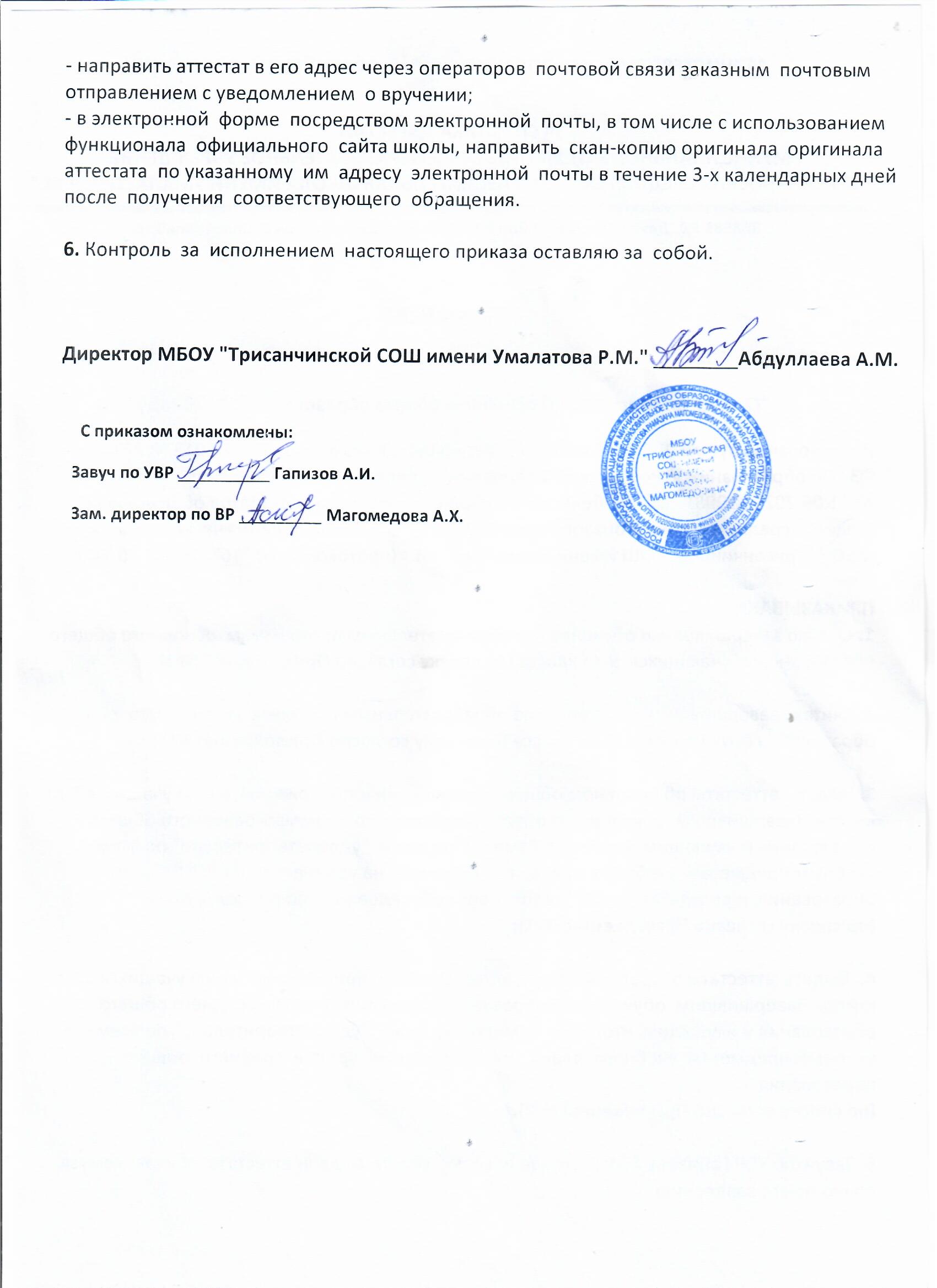 Приложение №1 приказ №82МБОУ "Трисанчинская СОШ имени Умалатова Р.М."от "16"   июня  2020г.Приложение №2 приказ №82МБОУ "Трисанчинская СОШ имени Умалатова Р.М."от "16"   июня  2020г.№Ф.И. О.    ученикакласс1.Алиева Зарема Магомедовна92.Аммаева Саида Магомедгаджиевна93.Бахмудкадиева Патимат  Магомедовна94.Гаджимурадов  Курбан  Алиевич95.Магомедов Мурад  Абабакарович96.Разаков  Рамазан Магомедустадович97.Рамазанов  Хасбулла Магомедович98.Салихов  Рамазан  Габибуллаевич99.Салихова  Наида  Запировна910Халиков  Хаджимурад Шамилович911.Шейхов  Ислам  Шайхахмедович912.Муртазалиева  Патимат  Руслановна913.Шихшабекова  Патимат  Расуловна9№Ф.И. О.    ученикакласс1.Асадуллаева  Патимат  Асадуллаевна112.Магомедов  Камиль  Магомедович113.Магомедов  Магомед  Ибрагимович11